AGENDA - Little Hoole Parish Council Members of the Council are summoned to the Parish Council Meeting to be held on 
Mon 8th April 2024 at 7:15pm (please note the later start time)
The Lounge, Walmer Bridge Village Hall, Gill Lane, Walmer Bridge.  
Paul Cafferkey, Clerk & Responsible Financial Officer Apologies for absenceTo agree the Minutes of the last Parish Council Meeting To receive declarations of interest Matters arising from the minutes of last meetingPublic Time: to invite and listen to issues raised by members of the publicPlanning Applications: 07/2024/00196/FUL, Land West of Wham Lane Little Hoole, Change of use of land from agricultural to equestrian and erection of two stables with associated equestrian infrastructure for domestic use07/2024/00188/FUL, Moss View Farm Wham Lane Little Hoole, Retrospective change of use of land to private garden07/2024/00203/DIS, Avondale Dob Lane Walmer Bridge PR4 4SU, Discharge of condition 15 (Contaminated Land) of planning permission 07/2023/00232/FUL07/2024/00158/CLD, 45 Tillage Close Walmer Bridge PR4 5BZ, Application for a Lawful Development Certificate for a proposed single storey rear extension
To approve the following transactions in the bank for Mar 2024. Payments for approval - Clerk’s claim for Mar 2024Payments approved by email or pre-approved and retrospectively noted - NoneTo approve financial statement as at 31st March 2024To approve HR PoliciesTo finalise and agree parish council meeting dates for remainder of calendar yearSummer Activity Programme – UpdateWild Flower Area, Dob Lane Recreation Park - UpdateSummer Planting - UpdateCorrespondence, NoneInformation and UpdatesTo vote upon candidate to be co-opted to fill parish councillor vacancy (public to be excluded for this item)To agree the date, time and venue for the May 2024 meeting 
 Members of the public are welcome to attend meetings to raise any relevant matters. Alternatively, if you cannot attend the meeting but wish to raise a matter or ask a question, this can be done on your behalf by contacting the Parish Clerk (Paul Cafferkey) via email at clerk@littlehooleparishcouncil.org.uk or mobile phone 07966267186.Scan me to go the Little Hoole Parish Council Website, or visit https://www.littlehooleparishcouncil.org.uk/  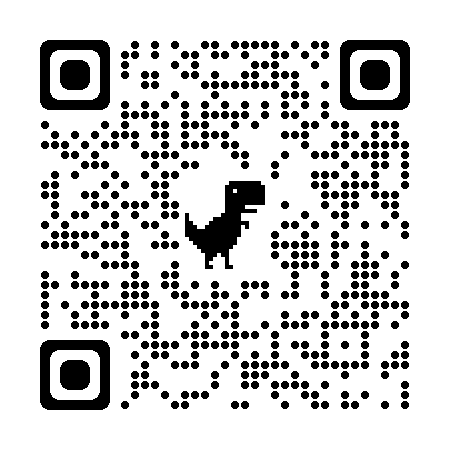 Prepared and approved by Paul Cafferkey, Clerk – Little Hoole Parish Council, 
2nd April 2024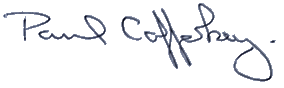 Current a/c March 2024Current a/c March 2024Current a/c March 2024Current a/c March 2024DatePayee£Description01-Mar-24Direct Debit (GOCARDLESS)36.96 Monthly website subscription19-Mar-24B/P to: Paul Cafferkey188.92 Clerk's Salary Tax Month 1219-Mar-24B/P to: Paul Cafferkey3.80 Clerk's Expenses Tax Month 1227-Mar-24B/P to: Lancs Best Kept25.00 Entry Fee Best Kept Village 28-Mar-24B/P to: Lancashire County191.23 Relocation of SPiD31-Mar-24Service Charge18.00 Bank Q4 Service ChargeInstant Access a/c March 2024Instant Access a/c March 2024Instant Access a/c March 2024Instant Access a/c March 202431-Mar-24Credit Interest-131.47 Bank Q4 Interest